          《在线课堂》学习单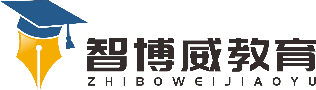 班级：                姓名：                 单元英语六年级上册Unit4课题U4 Keeping Clean Story温故知新英汉互译。1. 干净的____________________    2.  tidy____________3. 肮脏的____________________    4.  messy____________5. dry ________________________   6.  cool_______________7. 潮湿的_____________________   8. 暖和的_________________自主攀登单项选择。(    ) 1.The floor is ___________ now, but it was clean this morning.wet    B. dirty    C.  cool(    ) 2.It ______________ wet before, but it _____________ clean now.A. are; is    B. is; was    C.  was; is(    ) 3. Let’s pick ________ the trash now. A. on    B. up    C. at(    ) 4. I can’t pull the box. It’s so _______________________.A. heavy    B. small    C. clean(    ) 5. Let’s ________ together. A. sing    B. sings    C. singing稳中有升根据上下文选词填空。A: What          your bedroom like this morning?B: It was                 . My books          on the floor. My shirt was    dirty.A:Wow. What             your bedroom like now?B: It’s            now. A: Very good. Where are you going now?B: I’m going to the                     . Would you like to come with me?A: Of course!说句心里话